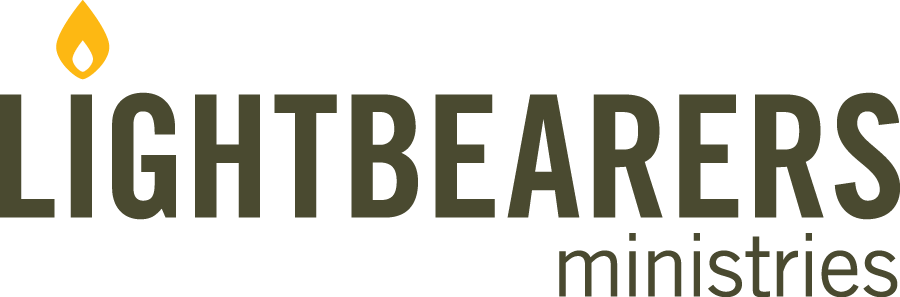 Salary Reduction Contributions Election Form Employee InformationEmployee InformationEmployee Name (Last, First, Middle Initial)Social Security NumberEmployee Street AddressPlan Year (from/to)City, State, ZipHours Regularly Worked Each WeekPre-Tax ContributionsPre-Tax ContributionsPre-Tax ContributionsListed below are the benefits that may be available as an employee of Lightbearers Ministries. Please indicate which benefits you elect to deduct pre-tax by checking the box next to the applicable benefit.Listed below are the benefits that may be available as an employee of Lightbearers Ministries. Please indicate which benefits you elect to deduct pre-tax by checking the box next to the applicable benefit.Listed below are the benefits that may be available as an employee of Lightbearers Ministries. Please indicate which benefits you elect to deduct pre-tax by checking the box next to the applicable benefit.BenefitsBenefitsBenefits Medical Simple IRA$      per month; $      per pay period 3% of gross salary or   $      per pay periodPre-Tax Contribution AuthorizationPre-Tax Contribution AuthorizationI authorize the adjustment to my annual base salary based on my elections above.  I understand that by signing and submitting this form I am making a binding election for the Plan Year as stated unless such revocation or new election is on account of and consistent with a change in status (e.g., marriage, divorce, death, and termination of employment of spouse).  I further understand that this form must be signed and dated prior to my Plan Effective Date in order to be eligible to participate in the Plan Year.I authorize the adjustment to my annual base salary based on my elections above.  I understand that by signing and submitting this form I am making a binding election for the Plan Year as stated unless such revocation or new election is on account of and consistent with a change in status (e.g., marriage, divorce, death, and termination of employment of spouse).  I further understand that this form must be signed and dated prior to my Plan Effective Date in order to be eligible to participate in the Plan Year.Signature:      Date:      /     /     Waiver of Pre-Tax ContributionsWaiver of Pre-Tax ContributionsThe benefits of the Plan have been thoroughly explained to me and I decline to participate.  I understand that I cannot re-enroll until the beginning of the next Plan Year or until I experience a change in status that would allow me to change my election.The benefits of the Plan have been thoroughly explained to me and I decline to participate.  I understand that I cannot re-enroll until the beginning of the next Plan Year or until I experience a change in status that would allow me to change my election.Signature:      Date:      /     /     